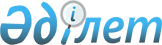 О внесении изменения в решение Мангистауского районного маслихата от 13 декабря 2021 года № 9/72 "Об утверждении Правил и размера оказания социальной поддержки по оплате коммунальных услуг и приобретению топлива за счет бюджетных средств специалистам государственных организаций здравоохранения, социального обеспечения, образования, культуры, спорта и ветеринарии, проживающим и работающим в сельских населенных пунктах Мангистауского района"Решение Мангистауского районного маслихата Мангистауской области от 13 декабря 2023 года № 7/52. Зарегистрировано Департаментом юстиции Мангистауской области 20 декабря 2023 года № 4653-12
      Мангистауский районный маслихат РЕШИЛ:
      1. Внести в решение Мангистауского районного маслихата от 13 декабря 2021 года №9/72 "Об утверждении Правил и размера оказания социальной поддержки по оплате коммунальных услуг и приобретению топлива за счет бюджетных средств специалистам государственных организаций здравоохранения, социального обеспечения, образования, культуры, спорта и ветеринарии, проживающим и работающим в сельских населенных пунктах Мангистауского района" (зарегистрировано в Реестре государственной регистрации нормативных правовых актов под №26077) следующее изменение:
      в приложении к указанному решению:
      пункт 2 изложить в новой редакции:
      "2. Назначение социальной поддержки осуществляется уполномоченным органом – государственным учреждением "Мангистауский районный отдел занятости и социальных программ".".
      2. Настоящее решение вводится в действие по истечении десяти календарных дней после дня его первого официального опубликования.
					© 2012. РГП на ПХВ «Институт законодательства и правовой информации Республики Казахстан» Министерства юстиции Республики Казахстан
				
      Председатель Мангистауского районного маслихата 

Е. Махмутов
